      MIĘDZYSZKOLNY OŚRODEK SPORTOWY KRAKÓW-WSCHÓD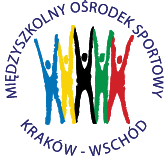 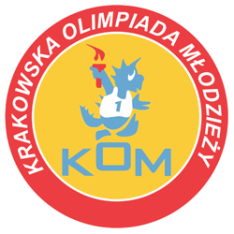 Adres: Centrum Rozwoju Com Com Zoneul. Ptaszyckiego 6 – P 09,  31 – 979 Krakówtel: 693 507 504,   email:  biuro@kom.krakow.plwww.kom.krakow.plKraków, 31.01.2024r.Komunikat KOM 2023/2024Igrzyska Dzieci w mini piłce ręcznej dziewcząt Miejsce rozgrywek:  hala Com  Com Zone, ul. Ptaszyckiego 6UWAGA! Zespół musi się stawić 15 minut przed swoim pierwszym meczem. Obowiązują jednolite stroje sportowe oraz jeden komplet w innym kolorze!NA ROZGRZEWKĘ SZKOŁY PRZYNOSZĄ WŁASNE PIŁKIABSOLUTNY ZAKAZ UŻYWANIA KLEJU DO PIŁEK I DO RĄK!!!1. W zawodach weźmie udział 19 drużyn z krakowskich szkół podstawowych.2. W eliminacjach zespoły zostaną podzielone na 3 grupy:Gr. 1 – KSP Molla, SP 89, SP 31, SP 119, SP 92, SP 43Gr. 2 – SP 123, Gortat, SP 45, SP 37, SP 114, SP 134Gr. 3 – SP 101, SP 80, SP 85, KSP Jadwiga, SP 33, SP 126Mecze w grupach rozgrywane są systemem każdy z każdym. Najlepsze 2 zespoły zespoły z każdej grupy oraz jedna drużyna z trzeciego miejsca z najlepszym bilansem awansuje do półfinałów.  Do półfinałów zostaje przydzielony mistrz z ubiegłego roku czyli SP 91.3. W półfinałach zespoły zostaną podzielone wg klucza:      Grupa „A” – 1m. gr. 1, 1m. gr. 3, 2m. gr. 2, 1m z najlepszym bilansem z 3m      Grupa „B” – 1m. gr. 2, 2m. gr. 1, 2m. gr. 3, SP 91Po dwa najlepsze zespoły z grup rozegrają finał o miejsca 1 – 4 systemem play off:1m gr. A – 2 m gr. B i 1m gr. B – 2m gr. A. Przegrani z w/w spotkań rozegrają mecz o 3 miejsce, natomiast zwycięzcy zagrają o 1 miejsce. Pozostałe zespoły zostaną sklasyfikowane w zależności od zajętego miejsca w grupach. 4. Regulamin rozgrywek:- w zawodach biorą udział uczennice danej szkoły, rocznik 2011 i młodsze,- zawody będą rozgrywane systemem turniejowym. W związku z tym w danym dniu zawodów, w całym turnieju, muszą występować te same zawodniczki (12 zawodniczek ze zgłoszenia).  Do następnej fazy rozgrywek szkoła może wystawić nowe zawodniczki,       - zawody rozgrywane będą piłką nr 1 o obwodzie 50-52cm,- w grze uczestniczy skład 7-osobowy zespół liczy maksymalnie 12 zawodniczek, - czas gry: eliminacje 1 x 12 minut, półfinały 1 x 15 minut, finały 2x10 minut, przerwa na żądanie 1 x 1 minuta, w  każdej połowie meczu w momencie posiadania piłki,- dowolny system ustawienia obrony podczas całego meczu,- zmiany zawodniczek w dowolnym momencie meczu, - obowiązuje zakaz używania środków klejących piłkę, - czas kary dla zawodniczek – 1 minuta,- pozostałe przepisy zgodnie z przepisami ZPRP.Punktacja: - Za wygrane spotkanie zespół otrzymuje 2 pkt, za remis 1 pkt, za przegrane – 0 pkt.- O kolejności zespołów decydują kolejno:Większa liczba zdobytych punktów.Jeżeli dwa lub więcej zespołów uzyska tę samą liczbę punktów:Większa liczba zdobytych punktów w bezpośrednich meczach między zainteresowanymi zespołami,Korzystniejsza różnica bramek z zawodów między zainteresowanymi zespołami,Większa liczba zdobytych bramek z meczów pomiędzy zainteresowanymi zespołami, Korzystniejsza różnica bramek w całym turnieju,Większa liczba zdobytych bramek w całym turnieju.- W przypadku konieczności rozstrzygnięcia meczu lub braku rozstrzygnięcia turnieju należy zarządzić rzuty karne ( po 3 ).5. Organizator zastrzega sobie prawo do zmiany systemu i regulaminu zawodów.INTERPRETACJA NINIEJSZEGO REGULAMINU NALEŻY DO ORGANIZATORA!TERMINARZ ROZGRYWEKData:GodzinaMecz pomiędzy:Wynik:Tabela:1.03.2024PiątekEliminacje gr. 19.30SP 92 – SP 31SP 119 – KSP MollaSP 92 – SP 89SP 31 – SP 119KSP Molla – SP 89SP 92 – SP 119SP 31 – KSP MollaSP 89 – SP 119SP 92 – KSP MollaSP 89 – SP 312:13:51:93:03:103:22:19:00:82:1Grupa 11m. SP 89           10   40:52m. Molla           6   27:153m. SP 31            6   17:54m. SP 92            6   16:205m. SP 119          2    15:20SP 43 – nieob. Uspr.Walkowery 10:04.03.2024PoniedziałekEliminacje gr. 29.30Gortat – SP 134SP 37 – SP 114Gortat – SP 123SP 134 – SP 37SP 114 – SP 123Gortat – SP 37SP 134 – SP 114SP 123 – SP 37Gortat – SP 114SP 123 – SP 1341:81:21:06:13:03:17:10:73:00:11Grupa 21m. SP 134       10    42:32m. Gortat        8     18:93m. SP 114        6     16:114m. SP 37          4     20:115m. SP 123        2     10:22SP 45 – NKLWalkowery 10:08.03.2024PiątekEliminacje gr. 39.30SP 85 – SP 101Jadwiga – SP 33SP 80 – SP 126SP 85 – JadwigaSP 101 – SP 126SP 33 – SP 80Jadwiga – SP 101SP 80 – SP 85SP 126 – SP 33Jadwiga – SP 80SP 101 – SP 33SP 85 – SP 126SP 80 – SP 101SP 126 – JadwigaSP 85 – SP 3310:12:45:113:212:23:10:63:130:26:22:911:13:44:411:0Grupa 31m. SP 85           10    60:72m. SP 33            8    18:163m. SP 101          6    25:264m. Jadwiga        3    14:295m. SP 80            2    14:276m. SP 126          1      8:3417.04.2024ŚrodaPółfinały A i B9.3011.30Gr. A – SP 89, SP 85, Gortat,               SP 31Gr. B – SP 91, SP 134, SP 33,               KSP Molla